HILLY FIELDS MIDSUMMER FAYRE		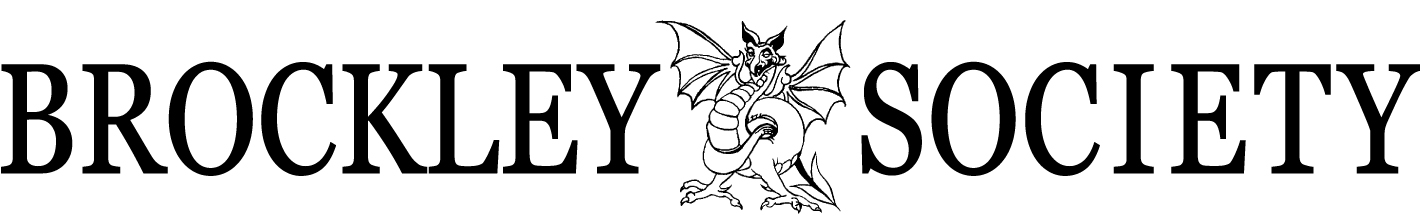 Saturday 25 June 2022, 12 - 5pm		Please note: For environmental reasons we will not allow helium balloons or “Silly String” to be sold.STALL BOOKING APPLICATION FORM THIS APPLICATION FORM IS NOT FOR CATERING STALLSIMPORTANT - please first read the information sheet                 *** YOU CAN EMAIL YOUR APPLICATION***    RETURN YOUR FORM NO LATER THAN Monday 20 June 2022                        PAYMENT NO LATER THAN  Thursday 23 June 2022 Please complete all sections of the application form in BLOCK LETTERSStall name (to go on your invoice)Your name (if different)Please give a brief description of what you plan to sell on the day:Please give a brief description of what you plan to sell on the day:Tick which category you want to be placed in:Tick which category you want to be placed in:1)  Community & Services (C&S)		2)  Arts & Crafts (A&C)
3)  Bric-à-Brac (BB) 				4)  Food-related (F)        	(NO catering or cake stalls)1)  Community & Services (C&S)		2)  Arts & Crafts (A&C)
3)  Bric-à-Brac (BB) 				4)  Food-related (F)        	(NO catering or cake stalls)*Mandatory contact information. We will adhere to GDPR guidelines with you personal data.*Mandatory contact information. We will adhere to GDPR guidelines with you personal data.Contact Name*Postal Address*Email Address*				Telephone / Mobile*I/we have read and agree to abide by the conditions on the INFORMATION SHEET Signed  									Date:I/we have read and agree to abide by the conditions on the INFORMATION SHEET Signed  									Date:I/we have read and agree to abide by the conditions on the INFORMATION SHEET Signed  									Date:I/we have read and agree to abide by the conditions on the INFORMATION SHEET Signed  									Date:I/we have read and agree to abide by the conditions on the INFORMATION SHEET Signed  									Date:I/we have read and agree to abide by the conditions on the INFORMATION SHEET Signed  									Date:NOTE: No tables or chairs are provided for outdoor pitchesNOTE: No tables or chairs are provided for outdoor pitches£ eachHow many?CostCostSingle outdoor pitchapprox 3m wide x 3m deep£25x	          =££Double outdoor pitchapprox 6m wide x 3m deep £50 x	          =££Marquee Stall (Arts & Crafts only)one 6ft table & chair included£45 x	          =££EMAIL applications to:   	stalls@brockleysociety.org.ukThe Fayre is organised entirely by volunteers. Please be patientand give us time to process your application. Thank you!EMAIL applications to:   	stalls@brockleysociety.org.ukThe Fayre is organised entirely by volunteers. Please be patientand give us time to process your application. Thank you!EMAIL applications to:   	stalls@brockleysociety.org.ukThe Fayre is organised entirely by volunteers. Please be patientand give us time to process your application. Thank you!EMAIL applications to:   	stalls@brockleysociety.org.ukThe Fayre is organised entirely by volunteers. Please be patientand give us time to process your application. Thank you!EMAIL applications to:   	stalls@brockleysociety.org.ukThe Fayre is organised entirely by volunteers. Please be patientand give us time to process your application. Thank you!EMAIL applications to:   	stalls@brockleysociety.org.ukThe Fayre is organised entirely by volunteers. Please be patientand give us time to process your application. Thank you!            Brockley Society, PO Box 63473, London SE4 9AZ            Brockley Society, PO Box 63473, London SE4 9AZ            Brockley Society, PO Box 63473, London SE4 9AZ            Brockley Society, PO Box 63473, London SE4 9AZ            Brockley Society, PO Box 63473, London SE4 9AZ            Brockley Society, PO Box 63473, London SE4 9AZ